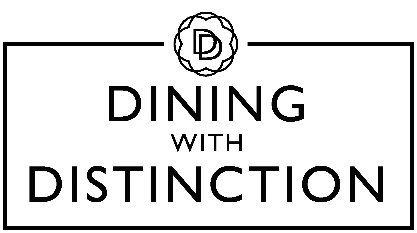 FESTIVE LUNCHWinter Root Vegetable Soup with Croutons & Chopped CorianderTraditional Roasted Turkey served with Kilted Chipolata & Stuffing BallHomemade Christmas Pudding with Rum SauceVegetarian Winter Root Vegetable Soup with Croutons & Chopped CorianderFestive Wellington with Tomato & Cranberry SauceHomemade Christmas Pudding with Rum Sauce4th Dec | 5th Dec | 6th Dec | 11th Dec | 12th Dec | 13th Dec | 18th Dec | 19th DecFESTIVE DINNERMushroom & Tarragon Pate with Baby Salad, Sourdough Bloomer & Sweetcorn RelishCarrot & Coriander Soup with Cream DrizzleTraditional Roasted Turkey served with Kilted Chipolata & Stuffing BallHomemade Christmas Pudding with Rum SauceVegetarian Mushroom & Tarragon Pate with Baby Salad, Sourdough Bloomer & Sweetcorn RelishCarrot & Coriander Soup with Cream DrizzleFestive Wellington with Tomato & Cranberry SauceHomemade Christmas Pudding with Rum Sauce30th Nov | 7th Dec | 14th Dec | 21st Dec | 23rd DecCrayfish & Prawn Cocktail Salad with Malted Bread & Marie Rose SauceRoasted Tomato & Basil Soup with herb croutonsTender Sirloin of Beef with Horseradish Pomme Puree & Peppercorn SauceWarm Sticky Toffee Pudding with Rum & Toffee SauceVegetarian Mushroom & Tarragon Pate with Baby Salad, Sourdough Bloomer & Sweetcorn RelishRoasted Tomato & Basil Soup with herb croutonsFestive Wellington with Tomato & Cranberry SauceWarm Sticky Toffee Pudding with Rum & Toffee Sauce29th Nov | 20th Dec | 22nd Dec | 